Министерство образования, науки и молодёжной политикиКраснодарского краяОтчет о реализации проекта краевой инновационной площадки за 2018 годМуниципальное общеобразовательное бюджетное учреждение гимназия № 6 г. Сочи«Модель управления ценностно – профессиональным самоопределением учащихся на основе сценарного подхода»Паспортная информацияЮридическое название учреждения (организации): Муниципальное общеобразовательное бюджетное учреждение гимназия № 6 г. Сочи.Учредитель: Администрация города СочиЮридический адрес: 354003, город Сочи, улица Абрикосовая, дом 23ФИО руководителя: Безверхая Ольга ВасильевнаТелефон/факс: 8 (862)268-14-00, e-mail: gymnasium6@edu.sochi.ruСайт учреждения:  http://gym6.sochi-schools.ru  Активная ссылка на  раздел на сайте, посвященный проекту http://gym6.sochi-schools.ru/innovatsionnaya-deyatelnost/kraevaya-innovatsionnaya-ploshhadka/ Официальные статусы организации в сфере образования:- Пилотная площадка по введению ФГОС ООО, с 2013 года - Муниципальная инновационная площадка, с 2016г.  - Пилотная площадка по введению ФГОС СОО, с 2018г. - Статус «Школа – лаборатория инноваций» по итогам независимой общественно – профессиональной оценки качества инновационной деятельности в рамках Всероссийского проекта «Школа  - лаборатория инноваций», 2018г. - Опорная школа по реализации Федерального проекта «Повышение финансовой грамотности», 2018г.II. Реализация инновационного проекта.Соответствие задачам федеральной и региональной политики.Правительством Российской Федерации (Поручение от 19 марта  . (№ АЖ-П12-1623),  письмом Минобрнауки РФ «О комплексе мер по проведению профессиональной ориентации учащихся образовательных учреждений общего образования» от 19 июля ., ФГОС НОО и ФГОС ООО указано на необходимость подготовки каждого обучающегося общеобразовательной организации как самоопределяющейся личности к самостоятельному, осознанному выбору профессии и построению карьеры в меняющихся  социальных условиях. «Решение этой проблемы становится актуальной задачей и важнейшим условием не только совершенствования самой профориентационной работы, но и совершенствованием всей кадровой политики государства… Это предполагает постепенное перемещение акцентов в профориентационной работе от констатирующе-рекомендательных вариантов помощи к активизации самих школьников и формирования у них умения ориентироваться в разнообразных ситуациях выбора и принимать ответственные решения.Соответственно, это возможно лишь при соблюдении следующих условий:увеличение времени на психолого-педагогическую поддержку самоопределяющимся клиентам (переход от одноразовых, эпизодических консультаций к многоразовым встречам); создание организационных условий для такой работы (к системной и комплексной работе); специальную подготовку профориентаторов, способных работать по разным направлениям, с разными категориями обучающихся  и с использованием разных методов);изменение самого отношения к профориентации (осознание ее реальной важности).Деятельность гимназии как краевой инновационной площадки в рамках реализации данных условий направлено на:- создание модели управления ценностно - профориентационным самоопределением детей. - создание центра дополнительного образования на базе гимназии как механизма выбора любимого дела, как ценности при выборе профессии.Задачи отчетного периодаРазработка и реализация индивидуальных стратегий профессионального самоопределения для школьников,  их родителей и педагогов.Создание условий для развития участников образовательного процесса, самореализации школьников в различных видах деятельности.3. Содержание инновационной деятельности за отчетный период.Содержание инновационной деятельности конкретизируется следующими идеями: - изменение ценностных ориентаций профориентационной работы, которая заменяется на управление ценностно - профессиональным самоопределением детей; ведущей выступает ценность любимого дела; - обеспечение преемственности профориентационной работы на уровнях общего образования;- создание школьного центра дополнительного образования как инструмента для широкого выбора учащимися любимого дела;- идея социального партнерства как средства реализации школьниками профессиональных проб; организация межведомственного взаимодействия и создание системы социального партнерства;- использование возможностей организации внеурочной деятельности учащихся в рамках ФГОС НОО, ФГОС ООО и ФГОС СОО как ресурса профориенационной деятельности; - использование сценарного подхода с целью обеспечения индивидуализации и вариативности ценностного управления самоопределением школьников, реализация индивидуальных стратегий профессионального самоопределения для школьников,  их родителей и педагогов.В рамках деятельности краевой инновационной площадки в гимназии определены мероприятия, осуществляемые на каждом уровне образования в рамках деятельности центра дополнительного образования и организации сетевого партнерства.Схема структуры профессионального самоопределения (схема 1)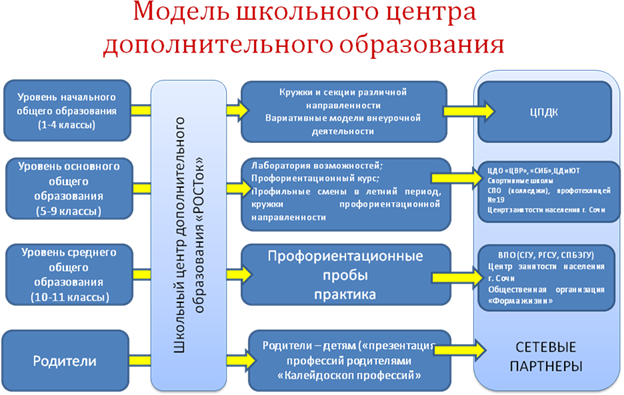 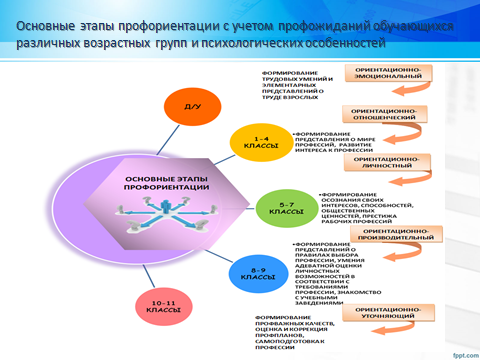 Схемы преемственности и непрерывности профориентационной деятельности.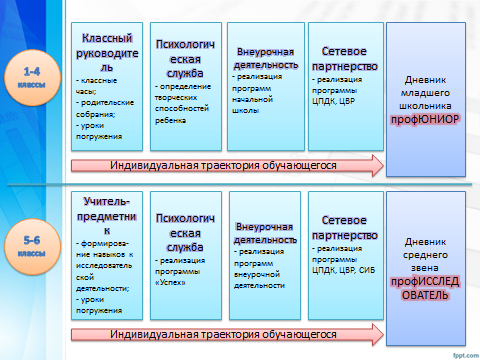 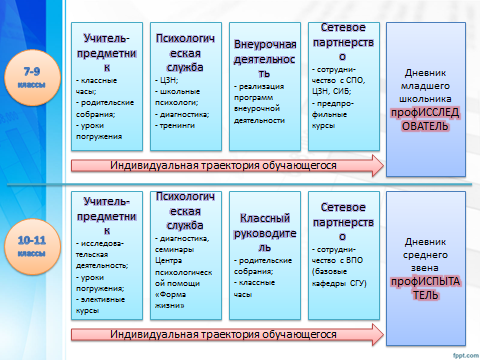 Схема и механизмы организации деятельности на различных уровнях образования (многоуровневость).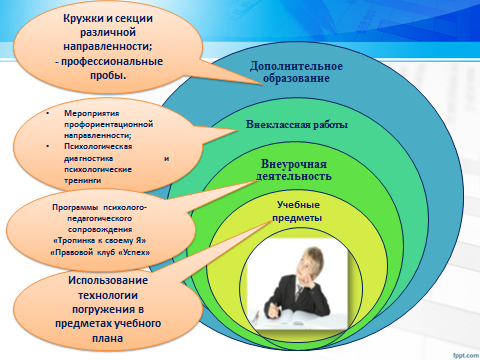 Сценарный подход используется для организации  планомерной и систематичной работы. В гимназии разработаны дневники профориентации для каждого уровня образования с учетом психологических и возрастных особенностей учащихся, которые являются инструментом индивидуальной траектории профессионального самоопределения учащихся. На схеме представлены этапы использования сценарного подхода в организации профориентационной работы. 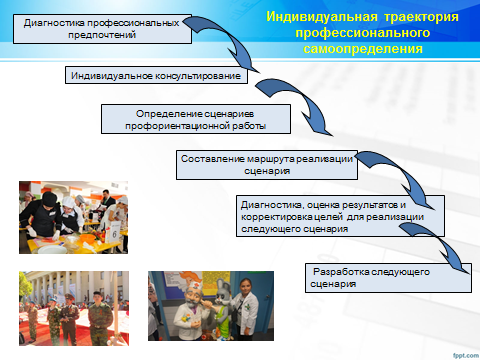 Идея социального партнерства, межведомственного взаимодействия позволяет эффективно и рационально использовать ресурсы различных организаций и учреждений. Организовав системное взаимодействие, определив механизмы взаимодействия, мы получили ресурсную сеть, которая служит для создания системы непрерывной профориентационной работы в гимназии. 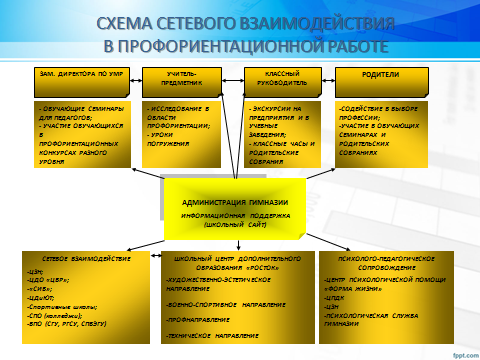 Модель управления ценностно – профессиональным самоопределением учащихся (описание модели)Структура сайта профориентационной работы.4. Инновационность. Инновационность проекта состоит в следующем:– предложен инновационный подход к организации профориентационной работы со школьниками, основанный на использовании сценарного подхода;– смоделирован процесс управления ценностно - профессиональным самоопределением учащихся на базе школьного Центра дополнительного образования;– раскрыта методика использования сценарного подхода в организации профориентационной работы с целью обеспечения ее вариативности и индивидуализации, который ранее в данных целях не использовался;– предложена структура сайта профориентационной работы.Измерение и оценка качества инновации.К основным результативным критериям и показателям эффективности профориентации школьников относятся следующие критерии:1. Достаточный уровень знаний у учащихся о профессии и путях ее получения 2. Формирование обоснованности выбора профессии 3. Формирование понятия о значимости труда 4. Самопознание школьника 5. Определение профессионально важных качеств. Критерии готовности обучающихся к профессиональному самоопределению:- мотивационно-потребностный;- информационный;- деятельностностный.Эффективность реализации проекта отслеживается с помощью методики «Профессиональная готовность школьников».6. Результативность (определенная устойчивость положительных результатов).Полученные результаты, доказанные диагностическими исследованиями:– изменение ценностных ориентаций школьников (на основе диагностических исследований и дневников профориентации);– увеличение числа призовых мест, занятых школьниками на различных конкурсах профмастерства, олимпиадах, творческих и спортивных конкурсах и др.;– Создание  Центра дополнительного образования гимназии «РОСТок»  повлекло за собой  увеличение числа школьников, имеющих любимое дело (занятие), увеличение числа школьников, занимающихся в кружках, секциях, клубах по интересам (2010 год – 9, минимальное количество учащихся - 135; 2016 год – 22 кружка, минимальное количество учащихся - 330, 2018г. – 26 кружков, минимальное количество учащихся 390). На 2018 год структура Центра дополнительного образования представляет собой следующие направления, которые созданы по направлениям методики Климова: Художественно-эстетическое направление представляет Вокальная студия «Рассвет», Художественная студия, Театральная студия «Гротеск», Спортивно – танцевальный клуб «Гранд – мастер», Ансамбль грузинского танца «Иверия», Студия «Брейк – данс»Военно-спортивное направление состоит из Военно – патриотического клуба «Патриот», Туристического клуба «Следопыт», Городского клуба армейского рукопашного боя «Витязь», Клуба «Айки-до», Секции таэквондо, Секции самбо, Секции дзюдо, Художественной гимнастики, секции Лыжных видов спорта (биатлон, прыжки с трамплина), Секции волейбола, секции скиппинга, Клуба «МЧС. Спасатель», секция футбола Профориентационное направление состоит из кружков: Психология, Ландшафтный дизайн, Косметология, Кулинарный клубТехническое направление - Кружок «Робототехника».Разработаны профориентационные  дневники учащихся для начального, основного и среднего общего образования: «Профюниор», «профИССЛЕДОВАТЕЛЬ», «профИСПЫТАТЕЛЬ».«Профюниор» включает в себя следующие разделы: профориентационная карта обучающегося ,аналитическая карта обучающегося (увлечения, интересы, занятия в кружках, мечты, рисунки, познания о профессиях), аналитическая карта родителей (знакомство с профессиями родителей, экскурсии на место работы родителей, советы родителей), психологическая карта обучающегося (рекомендации психологов и характеристики на обучающегося), педагогическая карта обучающегося (рекомендации и характеристики классного руководителя).«ПрофИССЛЕДОВАТЕЛЬ» включает в себя следующие разделы:  профориентационная карта обучающегося, аналитическая карта обучающегося (цели, эссе, рейтинг профессий, занятия в кружках), аналитическая карта профессионалов (знакомство с различными профессиями), психологическая карта обучающегося (рекомендации психологов и характеристики на обучающегося),  педагогическая карта обучающегося (рекомендации и характеристики классного руководителя).«ПрофИСПЫТАТЕЛЬ» включает в себя следующие разделы:  профориентационная работа (экскурсии, мероприятия, встречи с интересными людьми, источники информации, эссе),  путь в профессию (практическая работа),  образовательная карта (сравнение учебных заведений).Результативность проектаОрганизация сетевого взаимодействия.8.Апробация и диссеминация результатов деятельности.Проведение общешкольных родительских собраний в соответствии с разработанными методическими рекомендациями по проведению родительских собраний по профориентации с приглашением сетевых партнеров.Всероссийская конференция «Управление качеством образования: развитие способностей и одаренности школьников», г. Санкт-Петербург, г. Пушкин, ноябрь 2018г.Всероссийский проект «Школа – лаборатория инноваций», гимназия – дипломант проекта с присвоением статуса «Школа лаборатория инноваций». Материалы размещены на сайте научно – методического журнала «Управление качеством образования: теория и практика эффективного администрирования», г. Санкт – Петербург, http://effektiko.ru/laboratoriya/28 Городской фестиваль в рамках сетевого взаимодействия МОБУ гимназии № 6 и ФГБОУ ВО «Сочинский государственный университет» по теме «Педагогические инновации в школе как основа дальнейшего развития образования», апрель 2018г.Функции управленияАнализПланированиеБлок целеполаганияБлок целеполаганияПромежуточные результатыАнализПланированиеАдминистрация гимназии, творческая группа учителей (учителя, психологи, классные руководители), сетевые партнеры, родительская общественностьАдминистрация гимназии, творческая группа учителей (учителя, психологи, классные руководители), сетевые партнеры, родительская общественностьСоздана творческая группаАнализПланированиеАнализ непродуктивных сценариев учащихся на основе дневников профессионального самоопределенияАнализ непродуктивных сценариев учащихся на основе дневников профессионального самоопределенияПроизведен анализ непродуктивных сценариевАнализПланированиеОпределение комплекса мер коррекции непродуктивных сценариевОпределение комплекса мер коррекции непродуктивных сценариевОпределен комплекс мер коррекции непродуктивных сценариевАнализПланированиеОпределение тактических и стратегических целей по организации деятельностиОпределение тактических и стратегических целей по организации деятельностиРеализацияОрганизационный блокОрганизационный блокРеализацияСоздание нормативно – правовой базыСоздание нормативно – правовой базы - Описание модели управления ценностно – профессиональным самоопределением - Положение о центре дополнительного образования; - Внесены изменения в ООП ООО, в части  введения предпрофльной подготовки с 5 класса: (разработаны учебные планы для гуманитарного, физико – математического, естественно – научного классов, внесены изменения во внеурочную деятельность, в т.ч. с добавлением профильных курсов для 9-х классов с участием сетевых партнеров); - Разработана ООП СОО (учебные планы для гуманитарного профиля с группами филологической и социально – гуманитарной направленности, технологического профиля технологического профиля с группами физико-математического и естественно-научного направления, план внеурочной деятельности) - Заключены договора с сетевыми партнерамиРеализацияОрганизация структуры профессионального самоопределенияОрганизация структуры профессионального самоопределенияСхема 1.РеализацияОпределение сетевых партнеров из числа образовательных организаций дополнительного образования, среднего и высшего профессионального образования, общественных организаций, предприятий городаОпределение сетевых партнеров из числа образовательных организаций дополнительного образования, среднего и высшего профессионального образования, общественных организаций, предприятий города - Центры дополнительного образования г. Сочи; - Образовательные организации СПО, ВПО - Центр занятости населения г. СочиРеализацияОпределение механизмов сетевого взаимодействия с сетевыми партнерамиОпределение механизмов сетевого взаимодействия с сетевыми партнерамиДоговора и соглашения о сотрудничествеРеализацияСоздание материально – технических условийСоздание материально – технических условий - Закупка цифрового кабинета профориентации; - Закупка оборудования по робототехникеРеализацияСодержательный блокСодержательный блокРеализацияПсихологическая поддержкаИндивидуальное консультирование;Профдиагностика;Профконсультирование;ПрофтренингиСопровождение индивидуальной траектории профессионального самоопределения учащихся  - Использование методик - Реализация программы Центра занятости населения г. Сочи «Планета ресурсов» Педагогическая поддержкаУчебная деятельность: включение в содержание предметов учебного плана информации и профессиях с использованием технологии погружения, включение в учебный план основного общего и среднего общего образования профильных предметов и элективных курсовВнеурочная деятельность в рамках ФГОС: Воспитательная деятельность: мероприятия профориентационной направленности (конкурсы, проекты), научно – исследовательская деятельность, организация профессиональных проб на основе сетевого взаимодействия.Дополнительное образование: организация работы кружков и секций на базе гимназии различной направленности как возможности выбора любимого дела.Учебный деятельность:Основное общее образованиеПредпрофильная подготовка с 5 классов: гуманитарный, физико – математический, естественно – научный классы.Среднее общее образование:Классы гуманитарного профиля с группами филологической и социально – гуманитарной направленности, технологического профиля технологического профиля с группами физико-математического и естественно-научного направления, план внеурочной деятельности Внеурочная деятельность - Реализация программ профориентационной направленности «Тропинка к своему Я» (ФГОС НОО), «Успех» (ФГОС ООО) - Реализация курсов внеурочной деятельности в соответствии с профилями, в т.ч. проводимыми на базе СПО (Электромонтаж» - Сочинский проффесиональный техникум), преподавателями СПО (финасово – юридический колледж) Воспитательная деятельность: - Научное общество учащихся - Профконкурсы  - в соответствии с планом городских мероприятий по профориентации, графиком проводимых олимпиад различного уровня - Профессиональные пробы на предприятиях города (по профильным дисциплинам в рамках сетевого сотрудничества с Центром занятости г. Сочи) – «Водоканал», Санатории г. Сочи, поликлиники г. Сочи, Россети, учреждения УВД, киностудии и т.д.Дополнительное образование: Центр дополнительного образования гимназии «РОСТок» - 26 кружков и секций по направлениям: художественно – эстетическое, военно – спортивное, техническое, профориентационноеМетодическая поддержкаОбучение педагоговОбеспечение методическими пособиямиРазработка программ, методических рекомендаций, сценариев профориентационных мероприятий.Разработаны следующие методические материалы: - Методическая разработка уроков с использованием технологии погружения; - Методические разработки профориентационных игр для учащихся начального (Игра – лото «На все руки мастер»), основного (Профориентационная игра для старшеклассников «Профателье»), среднего общего образования «Шаг за шагом»; - Комплекс родительских собраний учащихся 1-11-х классов для организации непрерывной профориентационной работы; - Программа «Планета ресурсов» (разработана Центром занятости населения г. Сочи»)Информационная поддержкаИнформирование всех участников образовательного процесса Работа со СМИ, использование возможностей соцсетей, сайта гимназииСоздание сайта профориентационной работы для Краснодарского края. - Сайт гимназии № 6 http://gym6.sochi-schools.ru  - Страница в соцсетях Facebook - Страница на сайте Московского центра развития кадрового потенциала образования как участника проекта «Взаимообучение городов. Школа России – партнеры школ Москвы» https://mcrkpo.ru/index.php?option=com_content&view=article&id=16477&catid=578&Itemid=1622 - Сайт  научно – методического журнала «Управление качеством образования: теория и практика эффективного администрирования», г. Санкт – Петербург, http://effektiko.ru/laboratoriya/28 КонтрольКонтрольно-рефлексивный блокКонтрольно-рефлексивный блокКонтрольПроведение мониторингов  в соответствии с разработанными критериямиПроведение мониторингов  в соответствии с разработанными критериямиКонтрольОтслеживание дневников профессионального самоопределения учащихсяОтслеживание дневников профессионального самоопределения учащихсяРазделы сайтаПодразделы сайтаГлавнаяПрофессииПсихологические типы профессий по Е.А. Климову (человек – природа, человек – техника, человек – человек, человек – знаковая система, человек – художественный образ)Обучение (перечень образовательных организаций)СочиОбучение (перечень образовательных организаций)Краснодарский крайМатериалыНовости, тесты, мероприятия, праздники, стандарты, документы, инструкции, тесты, фото, видеоРынок трудаДокументы, общая информация, интернет-ресурсыПроектыИнформация о проектах, реализуемых в Сочи, Краснодарском крае.НаправленияРезультатыРазработка проекта, методических рекомендаций по реализации проекта - Дипломант Всероссийского проекта «Школа – лаборатория инноваций» - Победитель городского конкурса на лучшую организацию профориентационной работы среди организаций повышенного уровня - 2 место в городском профориентационном конкурсе «Профориентатор года»Создание условий для развития участников образовательного процесса, самореализации школьников в различных видах деятельностиСоздание условий для развития участников образовательного процесса, самореализации школьников в различных видах деятельности - Участие в конкурсах, олимпиадах, мероприятиях профориентационной направленности - 2 место в отборочном туре профориентационной игре «Новый город» в рамках муниципального проекта «Профориентационный кластер» - Лауреат городского конкурса агитационного плакат «Моя профессия учитель» - 1 место городского конкурса «Педагогическое вдохновение» - Обучение по профильным курсам в т.ч. на базе СПО - Победители Регионального чемпионата Juniorskills – 2018  в компетенции «Электромонтаж»3 место Регионального чемпионата Juniorskills – 2018  в компетенции «Кулинарное дело» - Участники Всероссийского чемпионата Juniorskills – 2018  в компетенции «Электромонтаж»; - Сертификаты по профессии «Электромонтаж». - Профессиональные пробы на предприятиях города, по программам дополнительного образования - Сертификаты на бесплатное обучение в Детской школе телевидения «ТЕЛЕШКО»;- Свидетельство об обучении по дополнительной общеобразовательной программе «Юнармейский лагерь» в ВДЦ «Смена», г. Анапа; - Свидетельство об обучении по дополнительной общеобразовательной программе Профориентационной смены «Город мастеров». - Создание центра дополнительного образования гимназии- Сертификаты по итогам обучения по программе «Кулинарный клуб», «Психология», «Ландшафтный дизайн», «Косметология»;  - Поступление в ВУЗы по направлениям теартальное, военное, техническое№ п/пПартнерыФормы взаимодействия1Управление по образованию и науки администрации г. СочиУчастие в городских мероприятиях различного уровня (семинары, акции, профессиональные конкурсы, проекты)2.ДОУ № 120Ролевые игры, первоначальное знакомство с профессиями.3.ЦДО «СИБ» - Профориентационный практикум «Лаборатория возможностей» - Профессиональные пробы через работу кружков Центра дополнительного образования на базе гимназии4.Центр занятости населения г. Сочи - Проведение диагностики; - Организация тренингов по профессиональному самоопределению. - Организация профессиональных проб на предприятиях города5.СГОО «Центр психологической помощи «Форма жизни»Диагностические исследования6.Сочинский профессиональный техникум - Обучение в колледже в рамках часов внеурочной деятельности; - Обучение кометенциям Junior skills (компетенция «Элетромонтаж»7.Сочинский финансово-юридический колледжОрганизация профильных курсов в рамках внеурочной деятельности8.ФГБОУ ВПО «Санкт-Петербургский государственный университет»Информационная площадка.Информационное обеспечение9.Социально-педагогический факультет Сочинского государственного университетаПрофессиональные пробы, информационное обеспечение, научно – исследовательская деятельность10.Сочинский филиал ФГБОУ ВПО «Всероссийский государственный университет юстиции (РПА «Минюста России») - Школа правовых знаний - Олимпиады 11Сочинские организации начального, среднего, высшего профессионального образования.Посещение организаций, Дней открытых дверей.12ЦДО ЦВР,ЦДиЮТСпортивные школы г. СочиОрганизация кружков и секций в Центре дополнительного образования гимназии13Южное главное управление Центрального банка Российской ФедерацииРеализация Федерального проекта «Повышение финансовой грамотности»